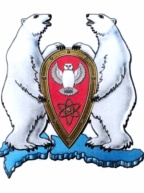 АДМИНИСТРАЦИЯ МУНИЦИПАЛЬНОГО ОБРАЗОВАНИЯ  ГОРОДСКОЙ ОКРУГ «НОВАЯ ЗЕМЛЯ»РАСПОРЯЖЕНИЕ« 10 » мая 2016 г. № 114г. Архангельск-55О проведении спортивных соревнований 	В соответствии с Программой социально-экономического развития МО ГО «Новая Земля» на 2016-2018 гг., утвержденной решением Совета депутатов МО ГО «Новая Земля» от 30.11.2015 № 224, ведомственной целевой программой МО ГО «Новая Земля» «Молодежь Севера» на 2016 г., утвержденной постановлением администрации МО ГО «Новая Земля» от 27.10.2015 № 32, в целях патриотического воспитания молодежи и в честь праздничных мероприятий, приуроченных к 71-ой годовщине Победы в Великой Отечественной войне, проведены спортивные соревнования по стрельбе в тире среди обучающихся МБОУ ДОД ЩДТ «Семицветик».Р а с п о р я ж а ю с ь:	1. По результатам проведенного первенства по стрельбе в тире, среди обучающихся МБОУ ДОД ШДТ «Семицветик», на приз Главы муниципального образования объявить победителями и вручить памятные подарки:	- за I место - Сладковскому Григорию - кубок, медаль, диплом;	- за II место - Третьякову Александру - кубок, медаль, диплом;	- за III место - Савилову Максиму - кубок, медаль, диплом.	2. Участникам первенства по стрельбе в тире вручить дипломы и поощрительные призы:	- значки – 5 штук.	3. Настоящее распоряжение опубликовать в газете «Новоземельские вести» и на официальном сайте Муниципального образования городской округ «Новая Земля».	4. Контроль за исполнением настоящего распоряжения возложить на ведущего специалиста отдела организационной, кадровой и социальной работы Москалеву А.Э.Глава муниципального образования						Ж.К.Мусин